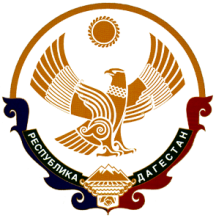 РЕСПУБЛИКА ДАГЕСТАНМУНИЦИПАЛЬНОЕ ОБРАЗОВАНИЕ «КАЗБЕКОВСКИЙ РАЙОН»МУНИЦИПАЛЬНОЕ КАЗЕННОЕ ОБЩЕОБРАЗОВАТЕЛЬНОЕ УЧРЕЖДЕНИЕ«Гимназия Культуры мира» им. Нуцалова К.Г.368144,  с. Гуни 												« 12 »    09    2020 г.		  					          № ПРИКАЗ«О проведении Всероссийских проверочных работ в 2020 году в Гунийской гимназии «Культуры мира»В соответствии с приказом Рособрнадзора от 17 марта 2020 года №9313 «О внесений изменений в приказ Федеральной службы по надзору в сфере образования и науки от 27 декабря 2019 г., «О проведении Федеральной службой по надзору в сфере образования и науки мониторинга качества подготовки обучающихся общеобразовательных организаций в форме всероссийских проверочных работ», письмом Рособрнадзора от 22 мая 2020 года№14-12 «О проведении всероссийских проверочных работ в5-9 классах осенью 2020 года» и приказа Управления образования администрации Казбековского района №111 «У» от 11.09.2020г. «О размещении информации о датах проведения ВПР-2020г.»ПРИКАЗЫВАЮ:1. Ответственным координатором проведения ВПР назначить зам. дир. по УВР Шайхова М.А.2.Провести Всероссийские проверочные работы в Гунийской гмназии «Культуры мира» (далее - ВПР) в соответствии с графиком и порядком проведения ВПР с 14 сентября по 12 октября 2020 года3.Ответственному координатору ВПР:3.1. Проконтролировать процедуру проведения ВПР и обеспечить своевременную отчетность проведения проверочных работ.3.2.Составить график проведения ВПР-2020 4. Утвердить график проведения ВПР5. Алижановой М.П.разместить на сайте гимназии график проведения ВПР6. Контроль за исполнением настоящего приказа возложить на заместителя директора по УВР Шайхова М.А.Директор                                                    Р.Г. Нуцалов